                                                                    Dr. Neeraj Gogia 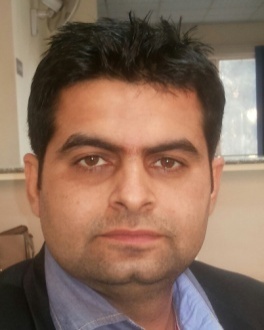 OBJECTIVE: Seeking for a challenging role in the field of Medical operations Experience more than 5 years in the field of medical  operationsHave a proven track record of growth In-depth knowledge of health industry and medical terminology Self motivate with the ability to lead a team Strong communication skills both verbally and written with great organizational and interpersonal skills Exceptionally good in strategic planning and demonstration Expertise in maintaining relationship between doctors’ patients and managementAbility to manage performance at every level■ Career SummaryFive years of extensive, experience , operations   and quality management in organizations; contributed to firm growth by executing business strategies using strong decision making abiliti■ Professional ExperienceCentre Head Rosewood Hospital Najafgarh (dec2015-till date)         Areas of impact and contribution include,Responsible for the preparing presentations and marketing campaigns for the promotion of the medical products Roster management and other major operational daily workMaintaining statutory  compliancesResponsible for meeting patients / clients to determine their requirementsDemonstrated the contents and working of the products in campaigns Provided presentations both orally and writtenEstablishing a hospital /company quality procedures, standards & specifications   Reviewing patient requirements  Setting standards of quality as well as health and safety, maintaining quality procedure to meet the standards Work include Marketing Tracking sales promotional activities, meeting doctors and corporateOrganizing camps, CME, Talk shows Modern approach marketing procedures like Skype consultationsFixing medical reimbursement and other queries Making posters leaflets and other marketing toolsOperations , Roster Management Project Management
 | Financial Management | Business Strategy | Leadership Development
Cross-Functional Team relationship | Mentoring
Organizational Effectiveness | Logistics and manpower Management
 | Staff Development | Team Building Policies | Human Resources | RecruitingKnowledge of statuary compliancesAdditional qualities Tracking sales promotional activities, meeting doctors and cooperatesOrganizing camps, CME, Talk shows Modern approach marketing procedures like Skype consultationsFixing medical reimbursement and other queries Making posters leaflets and other marketing toolsCore Competencies:Excellent people manager – Persuader, influencer, leader, negotiator and delegator.Team work – Effectively communicates to delegate responsibilities using interpersonal skills.Accuracy and punctuality – Precise with details and facts.Objective Statement – Working in an organization that offers professional development and interesting managerial challenges in the area of business operations management.  Active Medicare at Bensups Hospital Dwarka sec 12, Delhi(October 2014- September 2015)Head operations and marketing Selected Contributions:Played a significant role in long-term strategic plans toward operational excellence in cardiac centre Organizing camps and other promotional activities Developed long-range forecasts and maintained long-range financial plans, developed and implemented organizational strategies and policies.Maintaining quality standards Internal auditing of case files Leave management Interacted daily with the Board of Directors – Managed budget in coordination with Board.Supervised and increased effectiveness and efficiency of operational systems and processes/policies to support organization’s mission; specifically, supported management reporting/information.Focal point for creating annual budget and monitoring cash flow – Developed and managed annual budgets and program budgets and organized fiscal documents.Managing record & growth of their centers At Bensups hospital Dwarka Delhi, Key Functions:Supervised overall financial system, HR management, IT system and business controls.Supervised and coached office managers, Doctors on a daily basis.Prepared monthly activity reports, and other promotional activities.Supervised the maintenance of organizational database/archive and administration files.AMS – Rockland Hospital Dwarka Delhi         (July 2013- September 2014) Selected Contributions Patient care services, Roster management, All Departments, Mediclaim, Front Office, Cash & billingEnsuring cooperation between all the departments for accreditation for NABH, NABL, JCINodal officer For EWS, Statutory compliances  Ensuring reporting for Notifiable diseases to MCD, DHSAssistant Medical Superintendant Kalra Hospital Kirti nagar Delhi(March 2012- June 2013)Selected ContributionsEnsuring proper functioning of departments, ward management.Revision of rates, medical, promotional activities executive corporate tie upsOrganizing Academic activities, CME Assistant Medical Superintendant M.G.S Superspeciality hospital Punjabi Bagh Delhi (March 2010-february 2012)Selected contributions Promotional activities, patient care coordination,Roster management, coordination with departments for the smooth functioning of hospital, patient and doctor satisfaction EducationM.B.A (Health care) M.P.T (musculoskeletal) F.N.R (neurology)Address: Dr Neeraj Gogia B-60 Moti Nagar Delhi                                   9716009526 drneerajgogia001@gmail.com